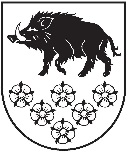 LATVIJAS REPUBLIKAKANDAVAS NOVADA DOMEDārza iela 6, Kandava, Kandavas novads, LV – 3120, Reģ. Nr.90000050886, Tālrunis 631 82028, fakss 631 82027, e-pasts: dome@kandava.lvKandavāAPSTIPRINĀTSKandavas novada domes sēdē2020.gada 30.janvārī ( protokols Nr.2;  3.§)Kandavas novada domes saistošie noteikumi Nr. 1 „2020.gada pamatbudžets ”Izdoti saskaņā ar likuma „Par pašvaldībām” 21.panta pirmās daļas 2.punktu un 46.pantuSaskaņā ar likuma „Par pašvaldībām” 21.panta pirmās daļas 2.punktu un 46.pantu:	1.Apstiprināt 2020. gada pamatbudžetu ieņēmumos 9632083 EUR, līdzekļu atlikumu uz gada sākumu 1173164 EUR, aizņēmumus no Valsts kases projektu realizācijai 152216 EUR saskaņā ar pielikumu Nr.1;	2.Apstiprināt 2020.gada pamatbudžetu izdevumos 9804248 EUR, aizdevumu pamatsummu atmaksu Valsts kasei 749269 EUR saskaņā ar pielikumu Nr.1 un Nr.3;	3.Apstiprināt 2020.gada pamatbudžetā ieguldījumus pamatkapitālā SIA Tukuma slimnīca 12757 EUR apmērā projektā “Kvalitatīvas un profilam atbilstošas veselības aprūpes infrastruktūras un pieejamības uzlabošana SIA Tukuma slimnīca”;	4. Apstiprināt 2020.gada pamatbudžetā ieguldījumus pamatkapitālā SIA Kandavas komunālie pakalpojumi  152216 EUR apmērā projektā "Siltumapgādes sistēmas efektivitātes paaugstināšana, īstenojot jauna posma būvniecību Kandavā"( saistošie noteikumi Nr.1 pielikumā)Kandavas novada domes priekšsēdētāja   (personiskais paraksts)  Inga Priede